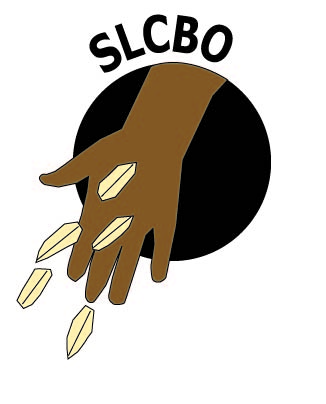  PROSJEKT RAPPORT.KONSTRUKSJONEN AV TOALETT VED BISSAU COMMUNITY SCHOOL I BONTHE PÅ SHERBRO ISLAND, SIERRA LEONE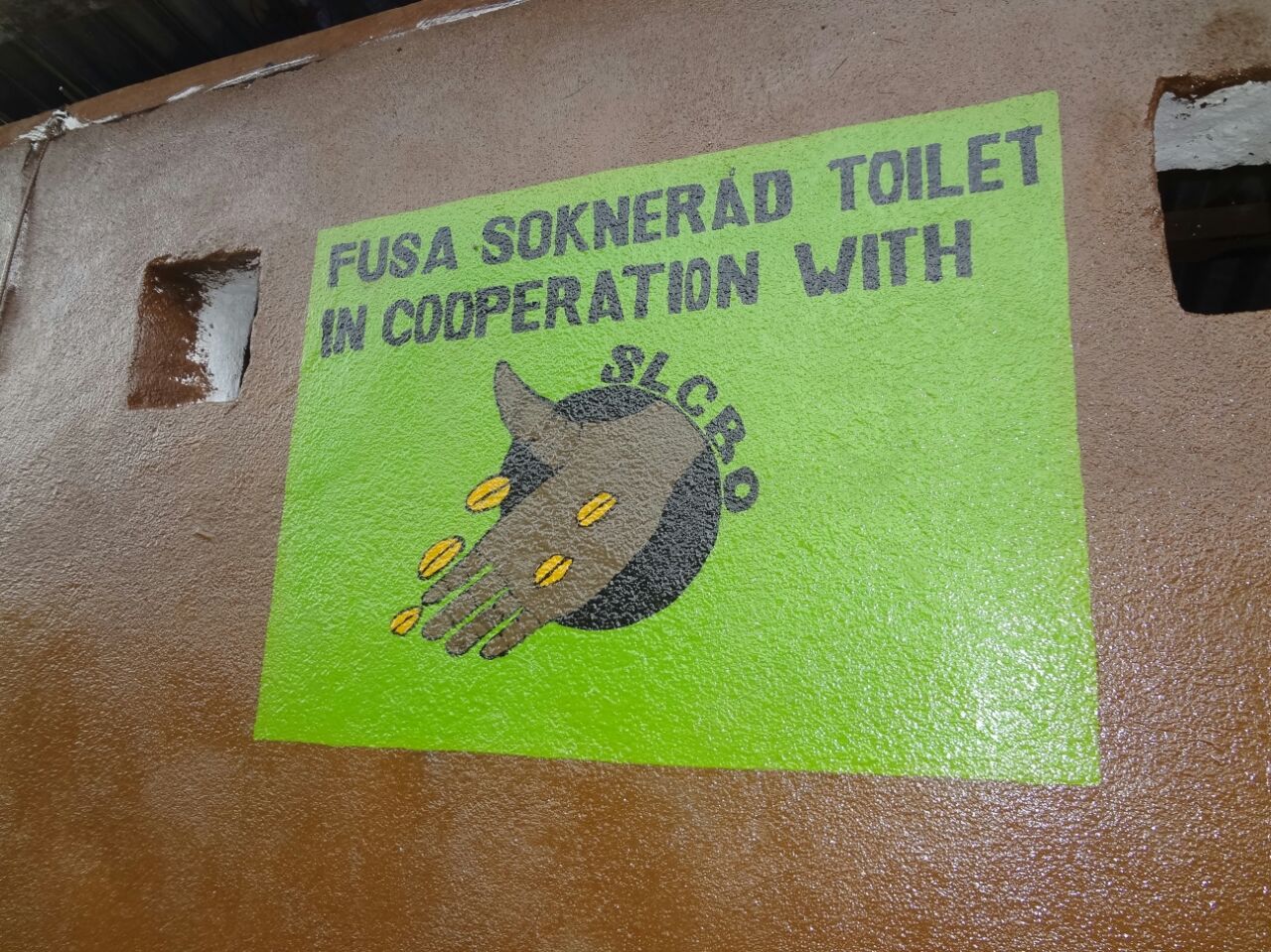 BAKGRUNNSLCBO sitt hovedfokus er å forbedre hverdagslivet til de mange fattige innbyggerne i Sierra Leone. Bygging av vannbrønner og forbedring av sanitære forhold er et viktig og prioritert ledd i vårt arbeid. SLCBO har med hjelp av 23 000,- NOK donert den 12 oktober 2014 av Fusa Sokneråd bygget et toalett på Bissau Community School i landsbyen Bonthe på Sherbro, Sierra Leones største øy.GJENNOMFØRINGEtter at pengene ble motatt ble materialer kjøpt inn og fraktet i en leid bil ned til havenbyen Yargoi, og derfra transportert i båt via Bonthe, til landsbyen Bissau, der skolen ligger. Deretter startet arbeidet, noe som totalt tok 3 uker. TAKK!Bissau er et fattig samfunn, der over 90% av innbyggerne ikke har tillegg til tilfredstillende sanitære forhold. Tidligere har både lærere og elever ved skolen, som i resten av landsbyen, brukt naturen som toalett. Dette har bidratt til å infisere drikkevannet, og vært en medbringende årsak til at Bissau er kjent som et meget kolerautsatt samfunn, spesielt i regntiden. Etter at SLCBO og dets bidragsytere har hjulpet Bissau med tilgang til rent drikkevann gjennom brønnbygging, og nå toalett, har det  i år ikke blitt registrert noen tilfeller av kolera.Å gi barna på skolen tilgang til bedre sanitæranlegg er derfor et stort løft for samfunnet og noe vi tror det vil bidra til å løfte skolens status, og dermed tiltrekke seg enda flere elever.SLCBO, Bonthe’s kommunestyre, ordfører, eldereråd, ansatte og elever ved Bissau community school ønsker derfor å uttrykke sin dypeste taknemlighet til Fusa Sokneråd for midlene som ble donert og som gjorde det mulig å bygge dette toroms toalettet ved Bissau Community School.Takk også til teknikere og landsbyens frivillige for deres samarbeidvilje og engasjement. Uten dem ville aldri prosjektet vært mulig å gjennomføre.Nedenfor er bilder fra arbeidet, tatt av SLCBO’s lokale engasjerte i Bonthe.BILDER FRA BYGGINGENMaterialet transporteres fra Yargoi, via Bonthe, til Bissau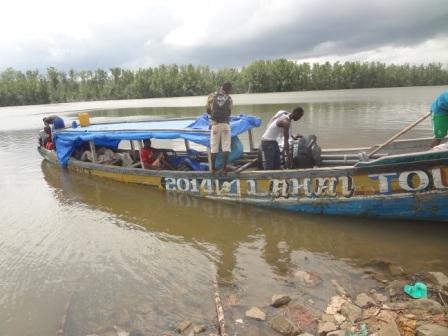 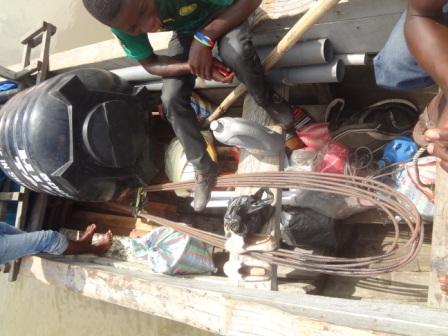 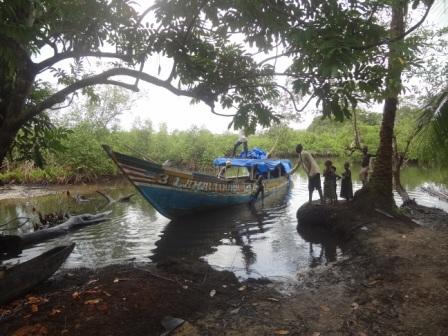 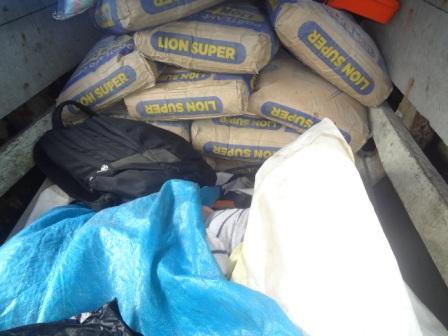 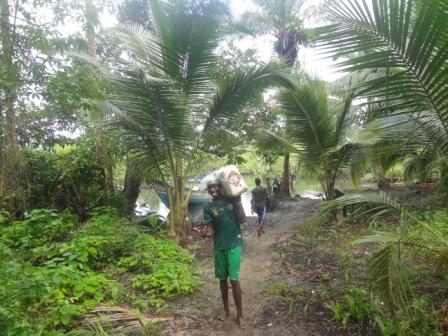 Planleggingsmøte med frivillige og teknikere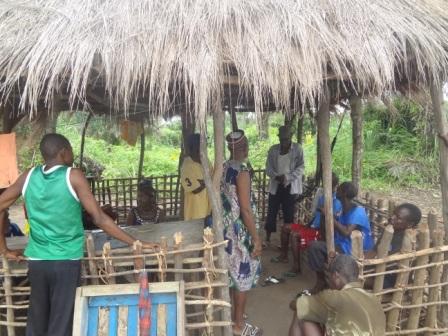 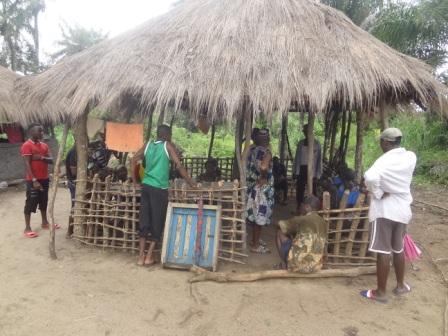 Støping av murstein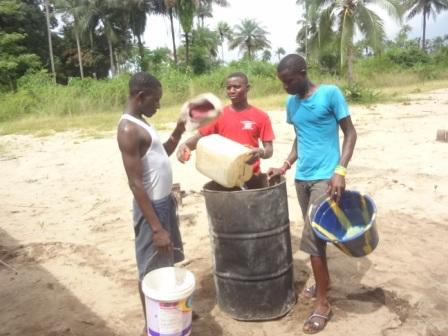 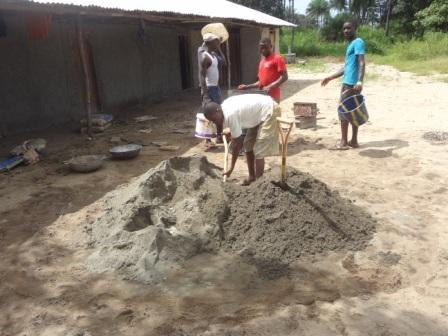 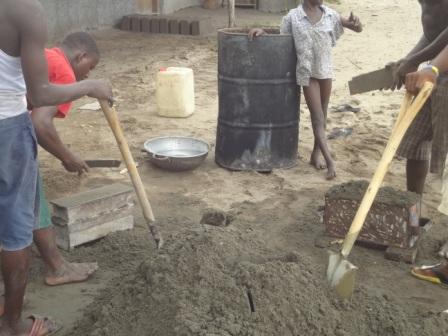 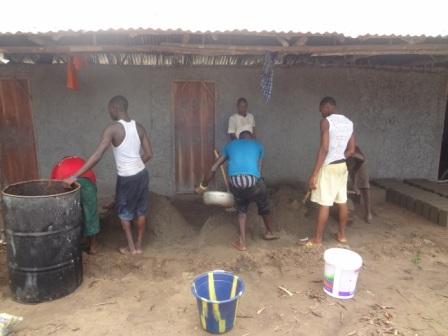 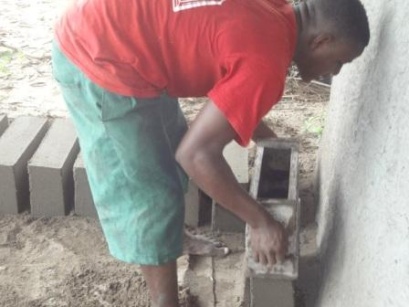 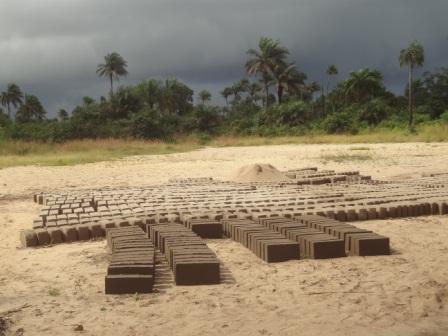 Grunnmur og vegger bygges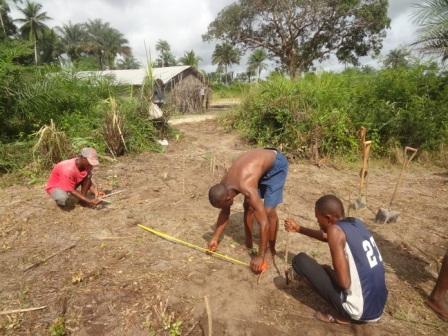 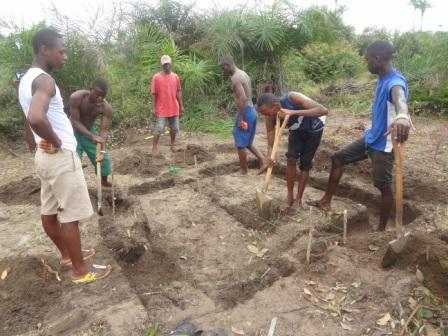 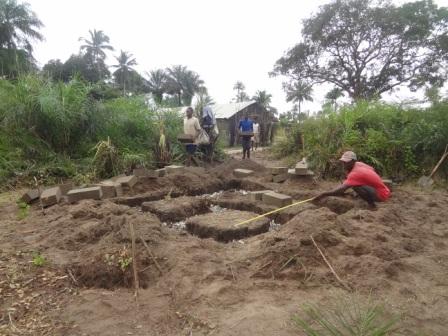 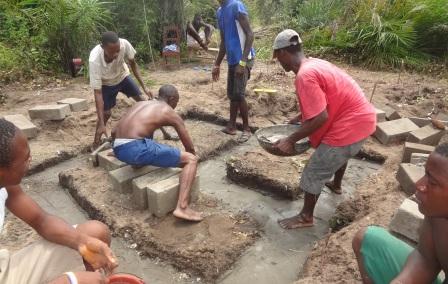 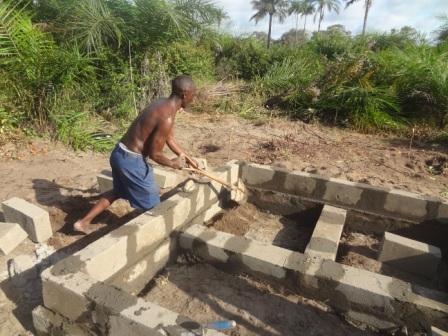 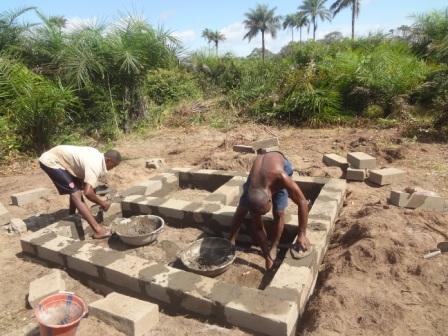 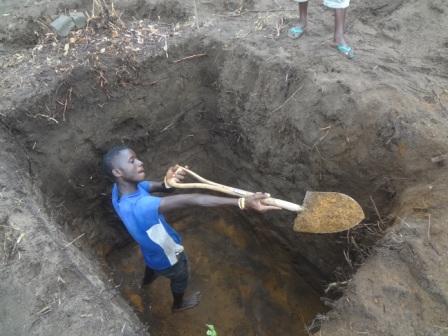 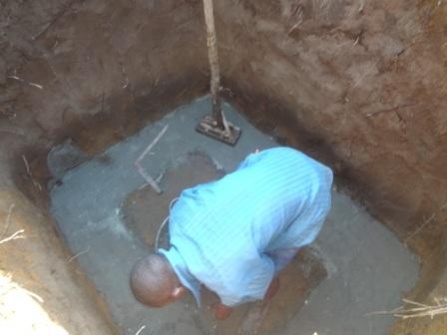 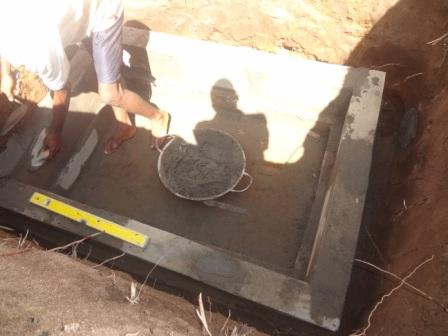 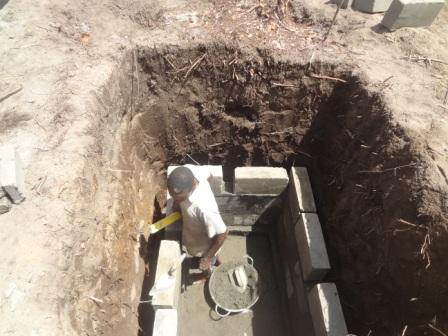 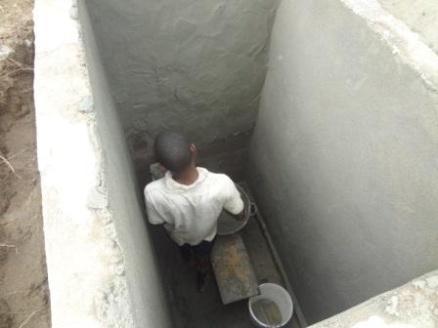 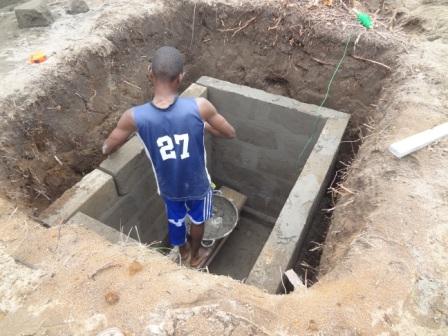 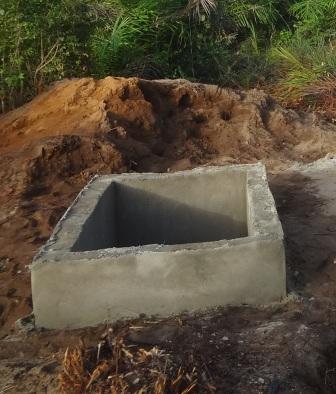 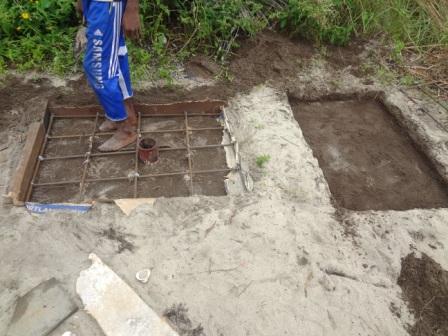 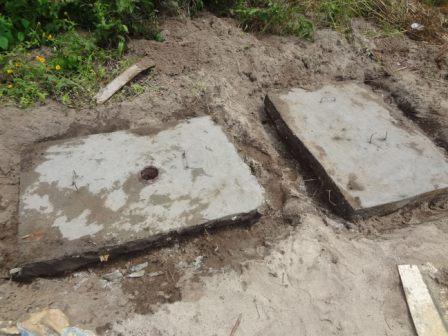 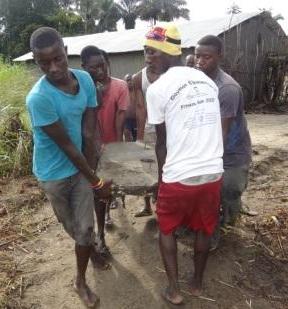 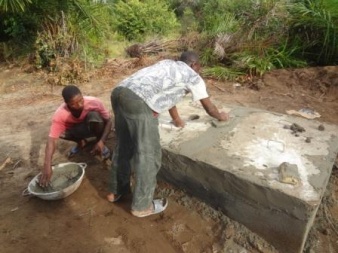 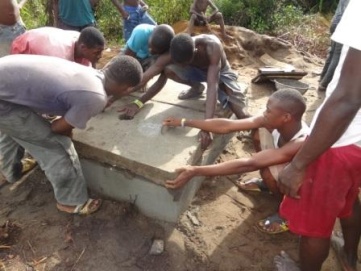 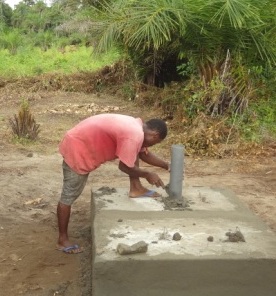 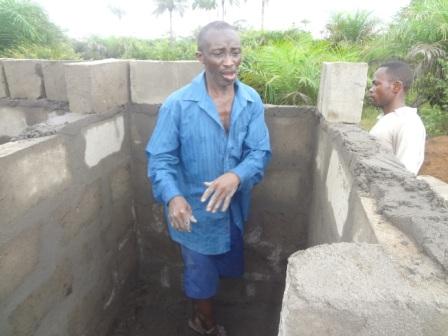 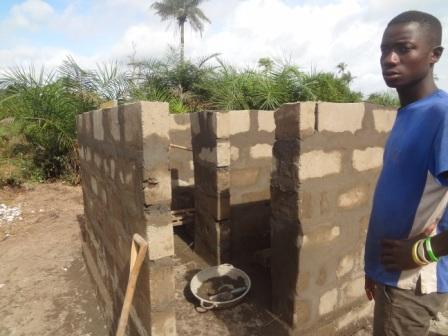 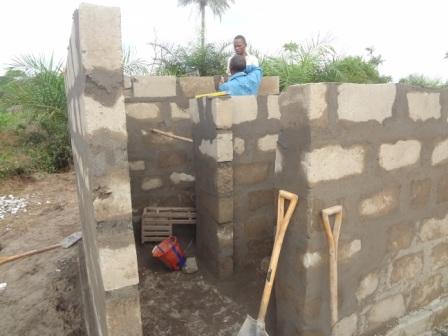 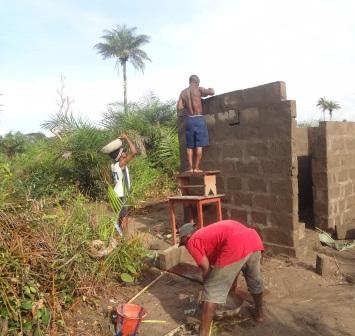 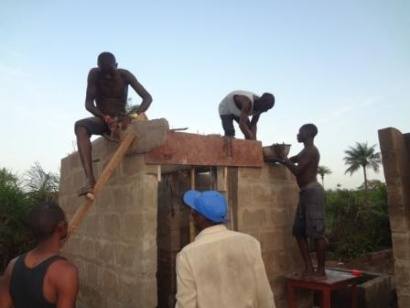 Septikktanken bygges og monteres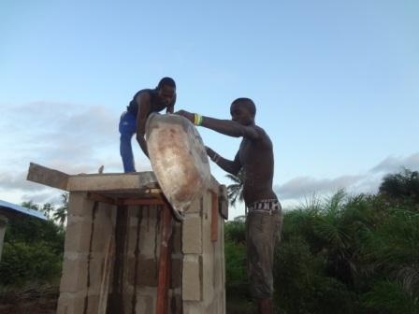 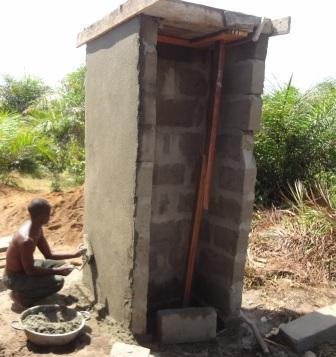 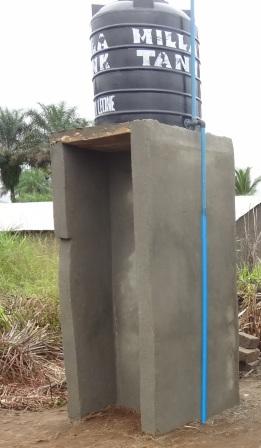 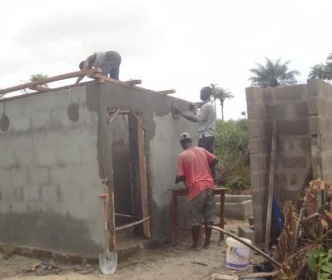                            Tak legges og dører lages og monteres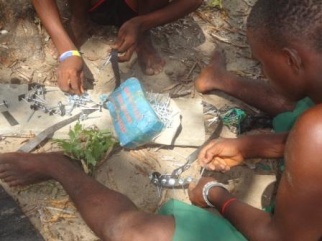 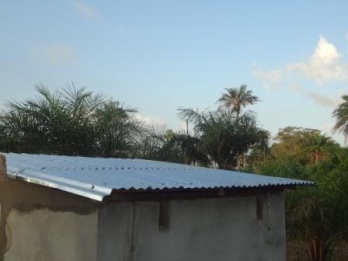 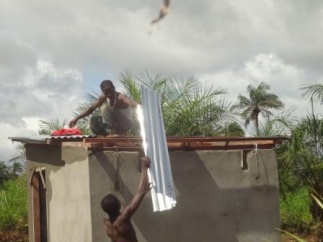 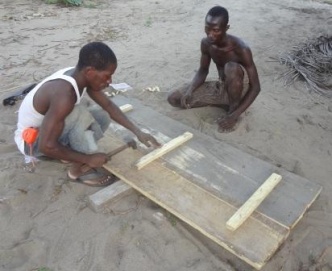 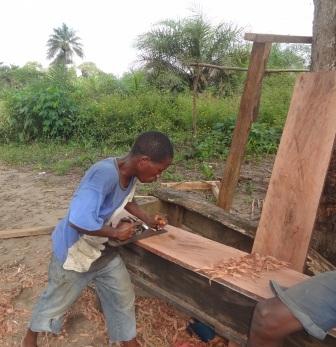 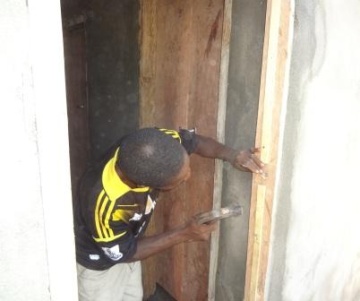 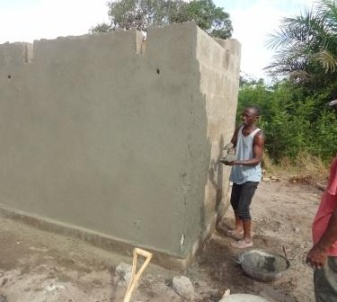                                            Ferdigstillelse 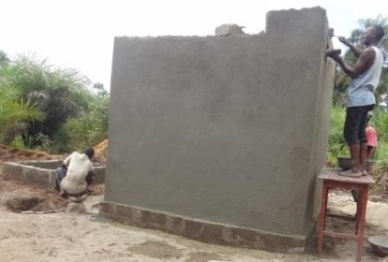 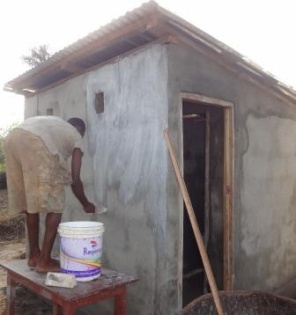 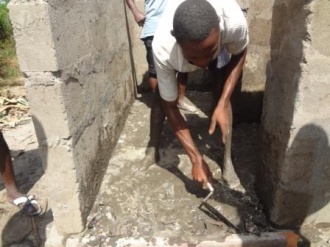 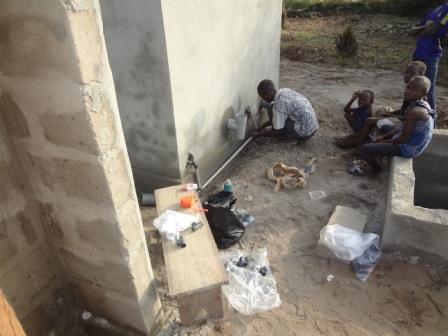 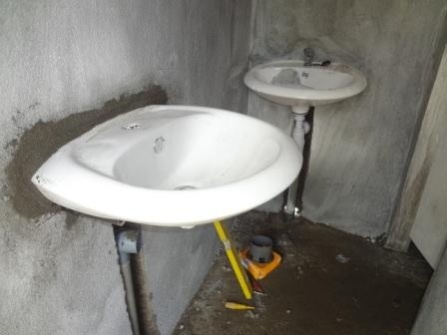 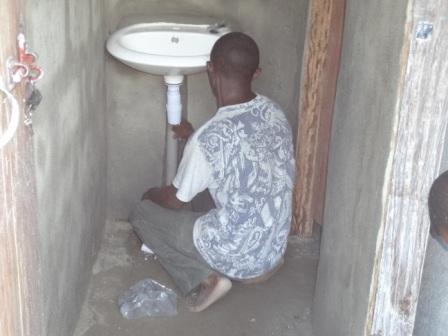 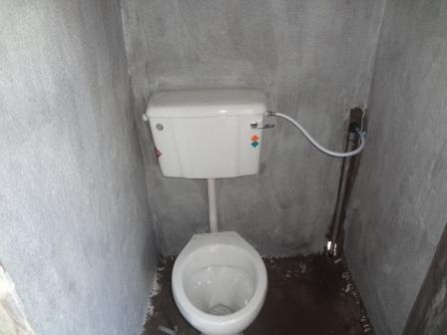 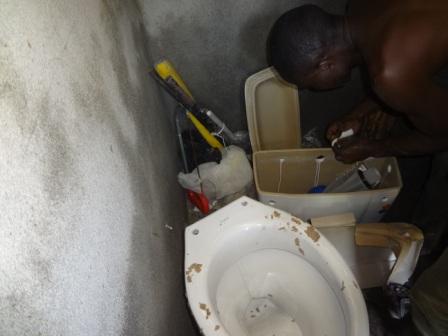 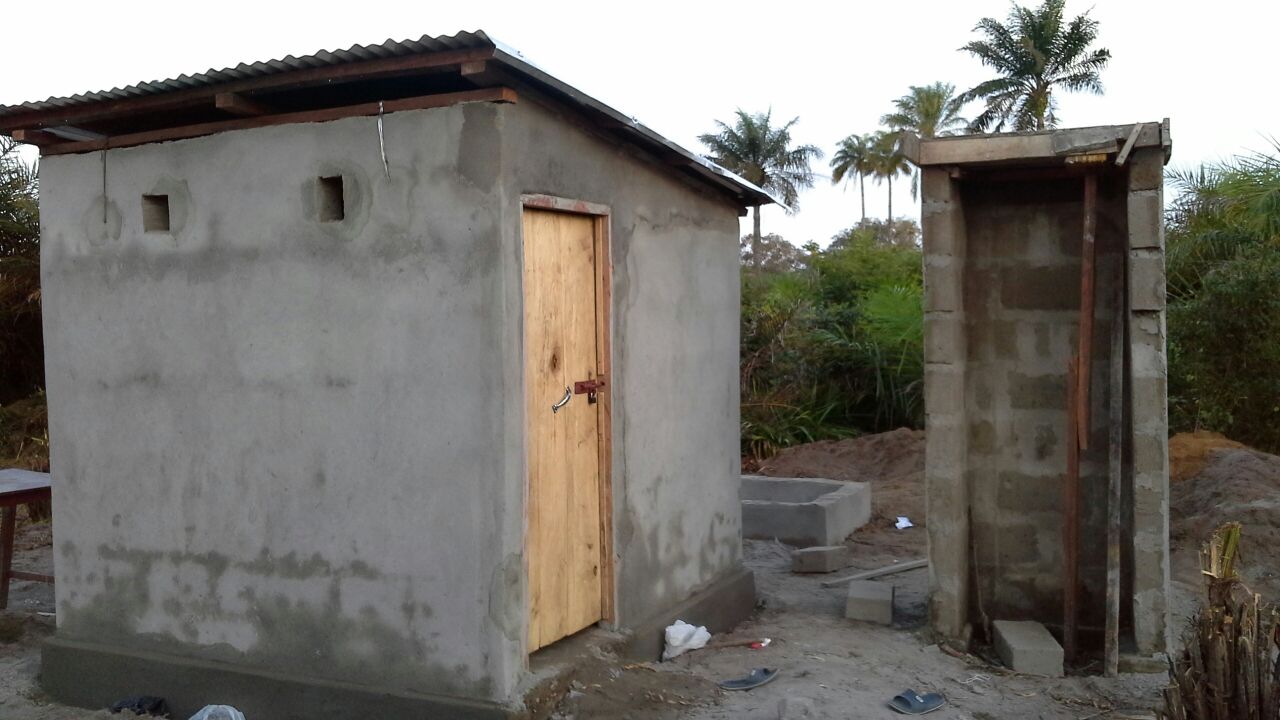 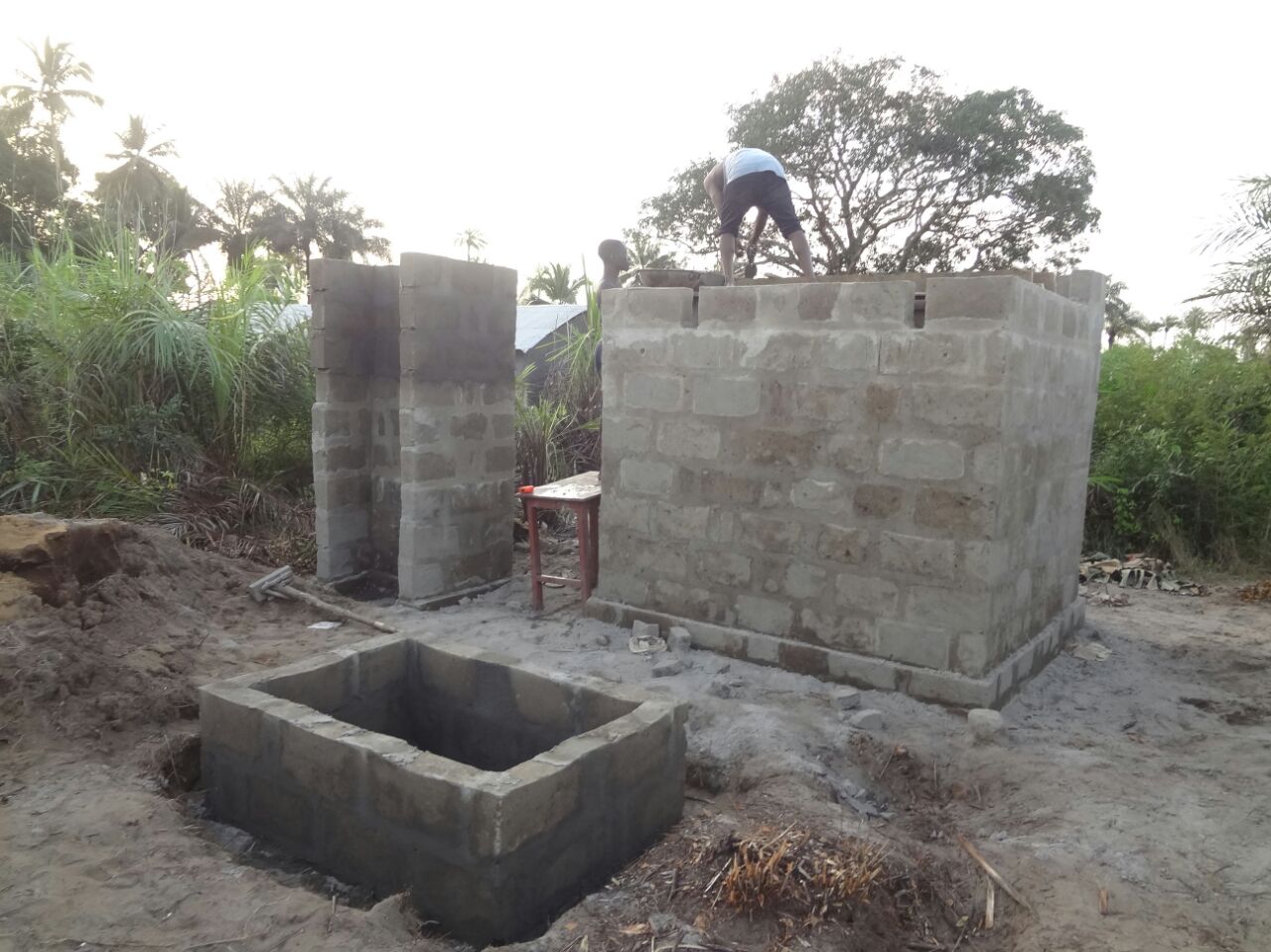 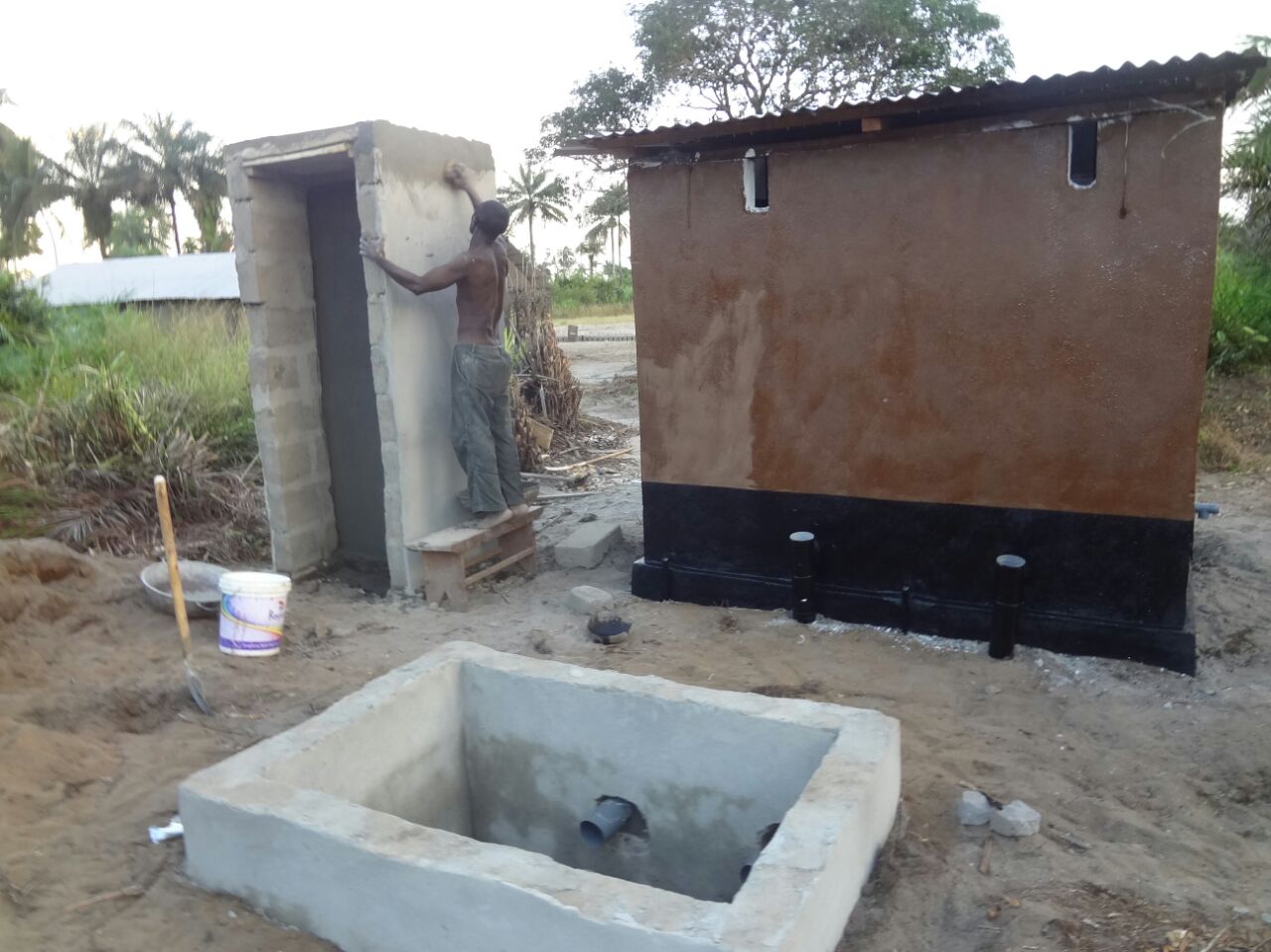 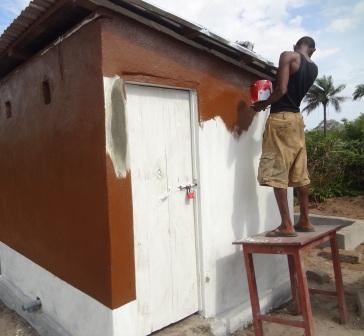 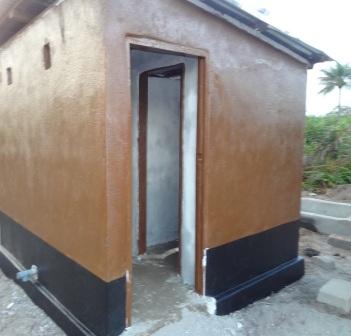 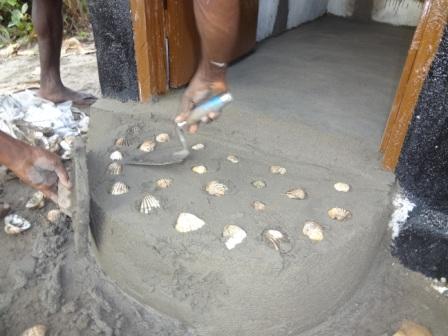 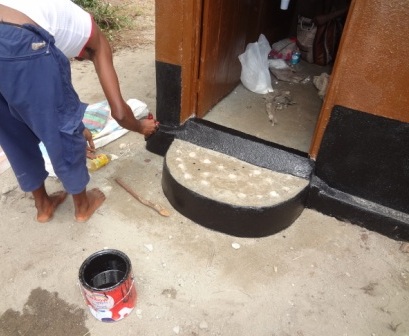 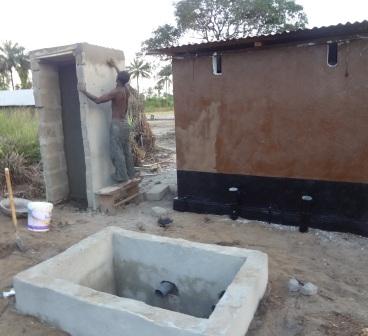 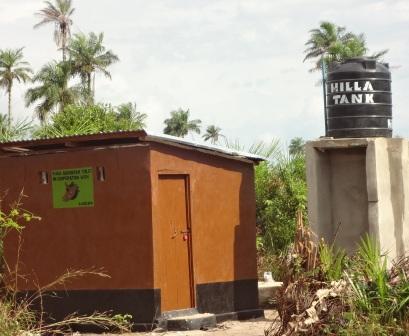 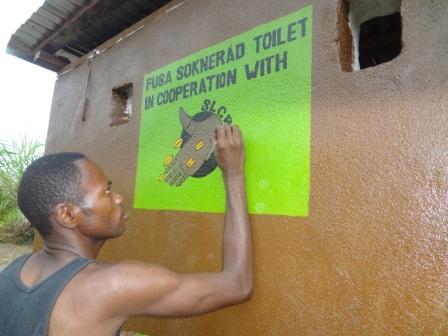                                  The finishing parts  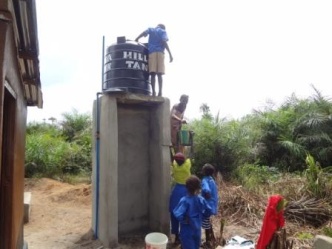 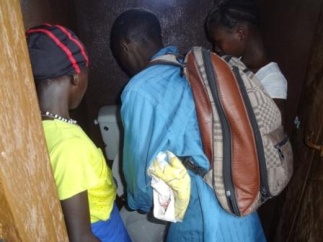 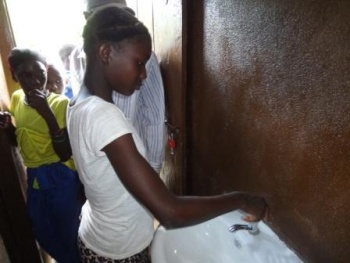 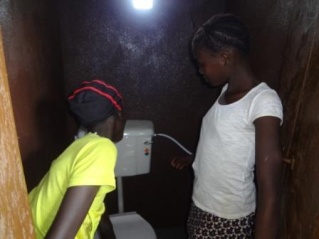 Barna læres opp i hvordan de skal bruke fasilitetene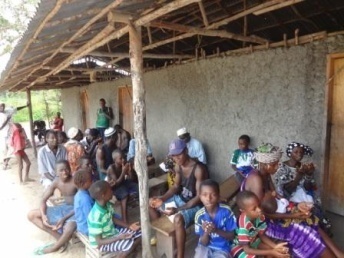 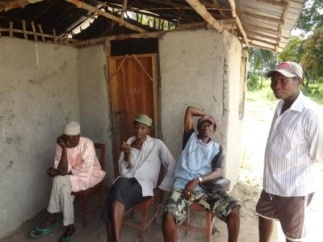 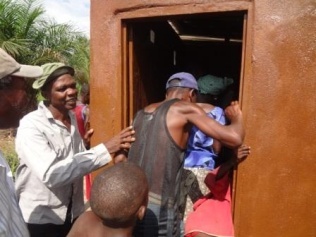 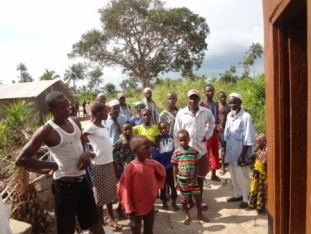 Offisiell overrekkelse og åpning 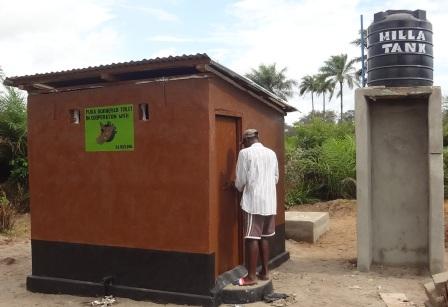 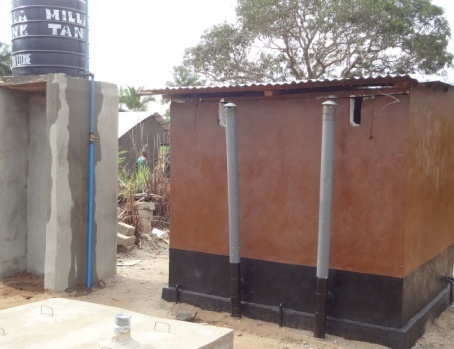                                 The final toilet structure